Оцене су сачуване.Унели сте следеће податке о полагању:Укупно, по оценама:Предмет:ОРТ18УМЗЊ - Увод у медицину и здравствену његуНаставна група:1Рок:2020/21 јануарско-фебруарски II терминДатум испита:09.02.2021.Р.Бр.Број индекса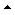 Презиме и име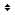 Број освојених поенаОценаДатум полагањаПотписује оцене139/РТ-В/2020Васић Јована68.00709.02.2021.Петровић-Тепић Снежана240/РТ-В/2020Гранолић Дајана64.00709.02.2021.Петровић-Тепић Снежана341/РТ-В/2020Павичић Кристина67.00709.02.2021.Петровић-Тепић Снежана443/РТ-В/2020Шкрбић ЈованаН.И.09.02.2021.Петровић-Тепић Снежана543/РТ-Р/2020Ајдер Владан22.00509.02.2021.Петровић-Тепић Снежана644/РТ-В/2020Тешановић Јован71.00809.02.2021.Петровић-Тепић Снежана744/РТ-Р/2020Бабић Анастасија63.00709.02.2021.Петровић-Тепић Снежана845/РТ-В/2020Пудар Милан22.00509.02.2021.Петровић-Тепић Снежана946/РТ-В/2020Штркић Стефан46.00509.02.2021.Петровић-Тепић Снежана1046/РТ-Р/2020Стојчић Николина44.00509.02.2021.Петровић-Тепић Снежана1147/РТ-В/2020Шпирић Маријана72.00809.02.2021.Петровић-Тепић Снежана1247/РТ-Р/2020Винчић ТијанаН.И.09.02.2021.Петровић-Тепић Снежана1348/РТ-В/2020Лунић Милош61.00709.02.2021.Петровић-Тепић Снежана1448/РТ-Р/2020Марчета Анастасија48.00509.02.2021.Петровић-Тепић Снежана1549/РТ-Р/2020Малетић Бобана65.00709.02.2021.Петровић-Тепић Снежана1650/РТ-В/2020Јоргић Младен29.00509.02.2021.Петровић-Тепић Снежана1751/РТ-В/2020Марковић Ведрана25.00509.02.2021.Петровић-Тепић Снежана1851/РТ-Р/2020Турјачанин Николина81.00909.02.2021.Петровић-Тепић Снежана1952/РТ-В/2020Јерковић Милана52.00609.02.2021.Петровић-Тепић Снежана2052/РТ-Р/2020Јанковић Тамара91.001009.02.2021.Петровић-Тепић Снежана2153/РТ-В/2020Шикман Јована51.00609.02.2021.Петровић-Тепић Снежана2253/РТ-Р/2020Поповић Александра83.00909.02.2021.Петровић-Тепић Снежана2354/РТ-В/2020Шарић Јована29.00509.02.2021.Петровић-Тепић Снежана2454/РТ-Р/2020Славнић Александра56.00609.02.2021.Петровић-Тепић Снежана2555/РТ-В/2020Соларевић Ђурђина68.00709.02.2021.Петровић-Тепић Снежана2657/RT-V/2020Ћетојевић Тијана80.00809.02.2021.Петровић-Тепић Снежана2757/РТ-Р/2020Кецман Кристина86.00909.02.2021.Петровић-Тепић Снежана2858/РТ-В/2020Модић ДајанаН.И.09.02.2021.Петровић-Тепић Снежана2959/РТ-В/2020Вукша Марија63.00709.02.2021.Петровић-Тепић Снежана3059/РТ-Р/2020Јовић Јована79.00809.02.2021.Петровић-Тепић Снежана3161/РТ-Р/2020Шљивар Кристина95.001009.02.2021.Петровић-Тепић Снежана3262/РТ-Р/2020Бабић Ања73.00809.02.2021.Петровић-Тепић СнежанаО.Н.И.У.5678910